Dåpsvert i Gressvik kirke.       Takk for at du vil være dåpsvert!                                        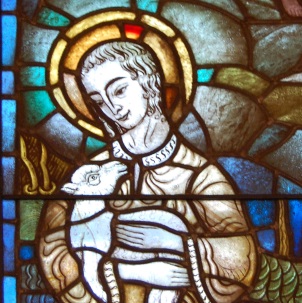 Dåpsverter skal bidra til at folk føler seg velkomne i kirken. De skal gi nødvendig informasjon og være forberedet på å kunne svare på spørsmål. Dåpsverten bør være i kirken ca. 45 min. før gudstjenesten begynner. Dåpsfamilier blir bedt om å møte senest 30 min. før. Dåpsvertens oppgaver før gudstjenesten:Ta imot dåpsforeldre og vise til rette i dåpssakrestiGi orientering om plassering i kirken og at de deltar i inngangsprosesjon. Be familiene stå klare bak i kirkerommet fra kl. 10.55.Gi orientering om dåpen og gudstjenesten etter behov/anledning. 
Se nedenforDåpsvertens oppgaver under gudstjenesten:Delta i inngangsprosesjonStå ved staken der dåpslyset tennes og veilede om behovSitte nær så dåpsfamiliene som mulig og veilede ved behov underveis i gudstjenesten. Legge til rette for at alle dåpsfamiliene kan delta i utgangsprosesjonDeltar selv i utgangsprosesjonenDåpsvertens oppgaver etter gudstjenestenSe til at familien tar med seg dåpslys og gaveposen. Samt rydde barnebordet bak i kirken sammen med kirkeverten (bøker, ark, fargestifter legges tilbake på lille bordet. Duken brettes sammen og legges i oppbevarings-rommet.Dåp og gudstjeneste i Gressvik kirkeSom dåpsvert bør du sette deg inn hvordan dåpen og gudstjenesten gjennomføres, slik at du kan orientere foreldrene om dette, og svare på spørsmål. Her følger en oversikt over det som særlig gjelder dåpen. Rekkefølge og reserverte plasserOm foreldrene ønsker å vite rekkefølgen på når barna døpes, så spør dåpsverten forrettende prest om dette og informerer videre til dåpsfamiliene. Det blir ikke reservert plasser til faddere og andre i dåpsfamiliene. Inngangsprosesjon og utgangsprosesjon I gudstjenestene i Gressvik er det både inn-og utgangsprosesjon. Dåpsvert deltar i inngangsprosesejonen og bærer dåpsmuggen med vann. To voksne (som oftest foreldrene) deltar sammen med barnet. Søsken kan også delta. De som ledsager barnet går til plassene sine ved først benk, og blir normalt stående til etter inngangsordene. Prosesjonen samles bak i kirkerommet når klokkene ringer fem minutter før gudstjenesten begynner. Barn i gudstjenestenVi ønsker at alle gudstjenster i størst mulig grad skal tilrettelegges for barn. Det gjøres derfor i stand et barnebord bak i kirken hver gang det er dåp i gudstjenestene. DåpsbarnetVed behov kan babybag plasseres ved første benk. Dåpsforeldre kan også trekke seg tilbake til sakrestiet med dåpsbarnet under gudstjenesten. De kan komme inn igjen mot slutten, slik at de kan være med i utgangsprosesjon.Tenning av dåpslyset. Etter dåpshandlingen blir én fadder bedt om å gå ned til dåps-lysestaken. Fadder får ett lys av dåpsverten, tenner lyset og blir stående ved staken sammen med dåpsverten til resten av dåpsfølget kommer ned fra døpefonten. Andre fadderoppgaverUnder dåpssamtalen blir foreldrene oppfordret til også å gi fadderne eller andre familiemedlemmer oppgaver, som f eks å lese en tekst. Det er viktig at slike avtaler blir fulgt opp av dåpsvert før gudtjenesten begynner. FotograferingDet er ikke forbud mot privat fotografering under gudstjenesten, men dåpsfamiliene bør oppfordres til å ta hensyn, så de ikke trekker oppmerksomheten bort fra det som skjer, eller hindrer andre i å se. Det blir anledning til å ta bilder ved døpefonten sammen med prest etter gudstjenesten.